View Financial Aid Ineligible ClassesLog in to NOVAConnect by clicking on myNOVA on the NOVA home page.Click on VCCS SIS: Student Information System.Click on Self Service.Click on Student Center.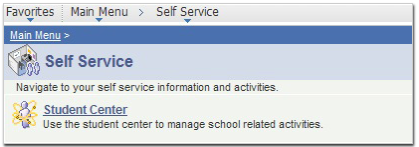 Under the Finances section, click on the View Financial Aid link.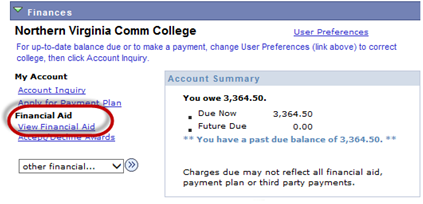 Click on the desired aid year to view your financial aid awards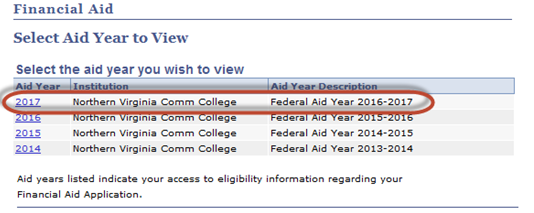 Scroll down to the involved Term and click on the View Course Eligibility link.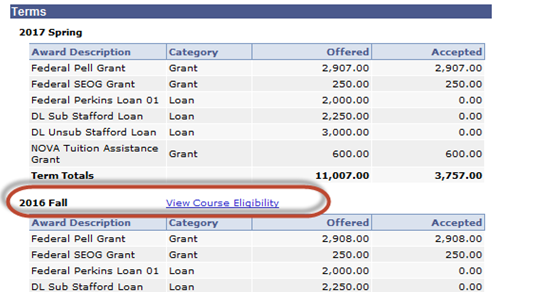 The FA Course Eligibility page displays as demonstrated below: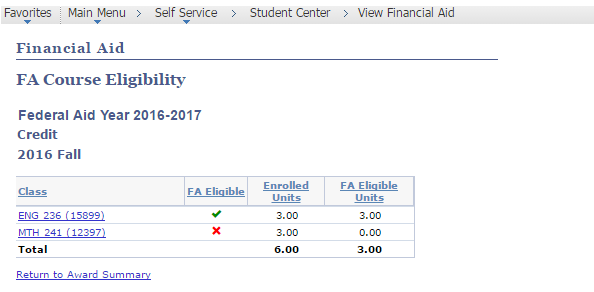 Eligible courses will be marked with 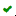 Ineligible courses will be marked with 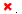 Courses that have not yet been evaluated by the Financial Aid Course Audit process (which is generally run nightly) will be marked with 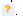 